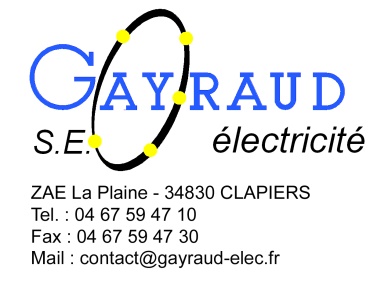 02 FICHES TECHNIQUES2.6-Luminaires